VISITOR SERVICES APPLICATION FORM - ASSISTANTSPlease be advised that we cannot accept CVs as valid applications.Send your completed application by email to dayvisitor@hevercastle.co.uk We regret that due to the high volume of applications we receive, we are unable to respond to every candidate.  If you have not received further correspondence from us within 2 weeks after the closing date, please assume that your application has not been successful on this occasion.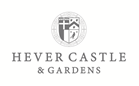 Hever Castle LtdNr. EdenbridgeKentTN8 7NGwww.hevercastle.co.ukPersonal detailsPersonal detailsPersonal detailsPersonal detailsPersonal detailsPersonal detailsPersonal detailsPersonal detailsPersonal detailsPersonal detailsPersonal detailsPersonal detailsPersonal detailsPersonal detailsPersonal detailsPersonal detailsPersonal detailsPersonal detailsPersonal detailsPersonal detailsPersonal detailsPersonal detailsPersonal detailsPersonal detailsPersonal detailsPersonal detailsPersonal detailsSurnameForenameForenameForenameForenameForenameTitleTitleTitleStreet AddressTownCountyCountyCountyPostcodePostcodeTelephoneMobileMobileMobileEmailPosition applied forPosition applied forVisitor Experience AssistantRetail  Visitor Experience AssistantRetail  Visitor Experience AssistantRetail  Visitor Experience AssistantRetail  Visitor Experience AssistantRetail  Visitor Experience AssistantRetail  Days per week applied forDays per week applied for3  3  3  3  How did you learn of this post? (if an advertisement please state which publication)How did you learn of this post? (if an advertisement please state which publication)How did you learn of this post? (if an advertisement please state which publication)How did you learn of this post? (if an advertisement please state which publication)How did you learn of this post? (if an advertisement please state which publication)How did you learn of this post? (if an advertisement please state which publication)How did you learn of this post? (if an advertisement please state which publication)How did you learn of this post? (if an advertisement please state which publication)How did you learn of this post? (if an advertisement please state which publication)How did you learn of this post? (if an advertisement please state which publication)How did you learn of this post? (if an advertisement please state which publication)How did you learn of this post? (if an advertisement please state which publication)How did you learn of this post? (if an advertisement please state which publication)How did you learn of this post? (if an advertisement please state which publication)How did you learn of this post? (if an advertisement please state which publication)How did you learn of this post? (if an advertisement please state which publication)How did you learn of this post? (if an advertisement please state which publication)How did you learn of this post? (if an advertisement please state which publication)How did you learn of this post? (if an advertisement please state which publication)How did you learn of this post? (if an advertisement please state which publication)How did you learn of this post? (if an advertisement please state which publication)How did you learn of this post? (if an advertisement please state which publication)How did you learn of this post? (if an advertisement please state which publication)How did you learn of this post? (if an advertisement please state which publication)How did you learn of this post? (if an advertisement please state which publication)How did you learn of this post? (if an advertisement please state which publication)How did you learn of this post? (if an advertisement please state which publication)Are you eligible to work in the United Kingdom?Are you eligible to work in the United Kingdom?Are you eligible to work in the United Kingdom?Are you eligible to work in the United Kingdom?Are you eligible to work in the United Kingdom?Yes  Yes  Yes  Yes  Yes  No  No  No  No  Do you hold a current driving license?Do you hold a current driving license?Do you hold a current driving license?Do you hold a current driving license?Do you hold a current driving license?Do you hold a current driving license?Do you hold a current driving license?Do you hold a current driving license?Do you hold a current driving license?Yes  Yes  Yes  No  Education Education Education Education Education Education Education Education Education Education Education Education Education Education Education Education Education Education Education Education Education Education Education Education Education Education Education School, college or universitySchool, college or universitySchool, college or universitySubjectsSubjectsSubjectsSubjectsSubjectsSubjectsSubjectsSubjectsSubjectsSubjectsQualifications obtainedQualifications obtainedQualifications obtainedQualifications obtainedQualifications obtainedQualifications obtainedQualifications obtainedYearYearYearYearYearYearYearPROFESSIONAL QUALIFICATIONS / vocation courses or QUALIFICATIONPROFESSIONAL QUALIFICATIONS / vocation courses or QUALIFICATIONPROFESSIONAL QUALIFICATIONS / vocation courses or QUALIFICATIONPROFESSIONAL QUALIFICATIONS / vocation courses or QUALIFICATIONPROFESSIONAL QUALIFICATIONS / vocation courses or QUALIFICATIONPROFESSIONAL QUALIFICATIONS / vocation courses or QUALIFICATIONPROFESSIONAL QUALIFICATIONS / vocation courses or QUALIFICATIONPROFESSIONAL QUALIFICATIONS / vocation courses or QUALIFICATIONPROFESSIONAL QUALIFICATIONS / vocation courses or QUALIFICATIONPROFESSIONAL QUALIFICATIONS / vocation courses or QUALIFICATIONPROFESSIONAL QUALIFICATIONS / vocation courses or QUALIFICATIONPROFESSIONAL QUALIFICATIONS / vocation courses or QUALIFICATIONPROFESSIONAL QUALIFICATIONS / vocation courses or QUALIFICATIONPROFESSIONAL QUALIFICATIONS / vocation courses or QUALIFICATIONPROFESSIONAL QUALIFICATIONS / vocation courses or QUALIFICATIONPROFESSIONAL QUALIFICATIONS / vocation courses or QUALIFICATIONPROFESSIONAL QUALIFICATIONS / vocation courses or QUALIFICATIONPROFESSIONAL QUALIFICATIONS / vocation courses or QUALIFICATIONPROFESSIONAL QUALIFICATIONS / vocation courses or QUALIFICATIONPROFESSIONAL QUALIFICATIONS / vocation courses or QUALIFICATIONPROFESSIONAL QUALIFICATIONS / vocation courses or QUALIFICATIONPROFESSIONAL QUALIFICATIONS / vocation courses or QUALIFICATIONPROFESSIONAL QUALIFICATIONS / vocation courses or QUALIFICATIONPROFESSIONAL QUALIFICATIONS / vocation courses or QUALIFICATIONPROFESSIONAL QUALIFICATIONS / vocation courses or QUALIFICATIONPROFESSIONAL QUALIFICATIONS / vocation courses or QUALIFICATIONPROFESSIONAL QUALIFICATIONS / vocation courses or QUALIFICATIONCompanyCompanyCompanyCompanyQualification awardedQualification awardedQualification awardedQualification awardedQualification awardedQualification awardedQualification awardedQualification awardedQualification awardedQualification awardedQualification awardedQualification awardedQualification awardedYearYearYearYearYearYearYearYearYearYearTraining and development Training and development Training and development Course titleProviderYearemployment history employment history employment history Present or most recent employmentPresent or most recent employmentPresent or most recent employmentEmployer’s name and addressEmployer’s name and addressEmployer’s name and addressPosition heldPosition heldDatesReason for leavingReason for leavingHours per weekPrevious employmentPrevious employmentPrevious employmentEmployer’s name and addressEmployer’s name and addressEmployer’s name and addressPosition heldPosition heldDatesReason for leavingReason for leavingHours per weekEmployer’s name and addressEmployer’s name and addressEmployer’s name and addressPosition heldPosition heldDatesReason for leavingReason for leavingHours per weeksupporting statement supporting statement supporting statement Equal OPPORTUNITIES Equal OPPORTUNITIES Equal OPPORTUNITIES Equal OPPORTUNITIES Equal OPPORTUNITIES Equal OPPORTUNITIES Equal OPPORTUNITIES Equal OPPORTUNITIES Hever Castle Ltd is committed to the equal treatment of all employees and applicants and requires all employees to abide by and adhere to this general principle. Hever Castle’s policy is that no applicant or employee should receive less favorable treatment than others on grounds of gender, marital status or sexual orientation, disability, colour, race, or nationality.Please tick where appropriate.Hever Castle Ltd is committed to the equal treatment of all employees and applicants and requires all employees to abide by and adhere to this general principle. Hever Castle’s policy is that no applicant or employee should receive less favorable treatment than others on grounds of gender, marital status or sexual orientation, disability, colour, race, or nationality.Please tick where appropriate.Hever Castle Ltd is committed to the equal treatment of all employees and applicants and requires all employees to abide by and adhere to this general principle. Hever Castle’s policy is that no applicant or employee should receive less favorable treatment than others on grounds of gender, marital status or sexual orientation, disability, colour, race, or nationality.Please tick where appropriate.Hever Castle Ltd is committed to the equal treatment of all employees and applicants and requires all employees to abide by and adhere to this general principle. Hever Castle’s policy is that no applicant or employee should receive less favorable treatment than others on grounds of gender, marital status or sexual orientation, disability, colour, race, or nationality.Please tick where appropriate.Hever Castle Ltd is committed to the equal treatment of all employees and applicants and requires all employees to abide by and adhere to this general principle. Hever Castle’s policy is that no applicant or employee should receive less favorable treatment than others on grounds of gender, marital status or sexual orientation, disability, colour, race, or nationality.Please tick where appropriate.Hever Castle Ltd is committed to the equal treatment of all employees and applicants and requires all employees to abide by and adhere to this general principle. Hever Castle’s policy is that no applicant or employee should receive less favorable treatment than others on grounds of gender, marital status or sexual orientation, disability, colour, race, or nationality.Please tick where appropriate.Hever Castle Ltd is committed to the equal treatment of all employees and applicants and requires all employees to abide by and adhere to this general principle. Hever Castle’s policy is that no applicant or employee should receive less favorable treatment than others on grounds of gender, marital status or sexual orientation, disability, colour, race, or nationality.Please tick where appropriate.Hever Castle Ltd is committed to the equal treatment of all employees and applicants and requires all employees to abide by and adhere to this general principle. Hever Castle’s policy is that no applicant or employee should receive less favorable treatment than others on grounds of gender, marital status or sexual orientation, disability, colour, race, or nationality.Please tick where appropriate.GenderMale  Male  Female  Female  Female  Female  Female  Ethnic originA 	 Asian or Asian British	 Bangladeshi	 Indian	 Pakistani	 Any other Asian background  .......................B 	 Black or Black British	 African	 Caribbean	 Any other Black background .......................C 	 Chinese or other ethnic group	 Chinese	 Any other .......................D 	 Mixed Heritage	 White and Asian	 White and Black African	 White and Black Caribbean	 Any other Mixed background ......................E 	 White	 British	 English	 Irish	 Scottish	 Welsh	 Any other White background ......................F 	 Prefer not to sayEthnic originA 	 Asian or Asian British	 Bangladeshi	 Indian	 Pakistani	 Any other Asian background  .......................B 	 Black or Black British	 African	 Caribbean	 Any other Black background .......................C 	 Chinese or other ethnic group	 Chinese	 Any other .......................D 	 Mixed Heritage	 White and Asian	 White and Black African	 White and Black Caribbean	 Any other Mixed background ......................E 	 White	 British	 English	 Irish	 Scottish	 Welsh	 Any other White background ......................F 	 Prefer not to sayEthnic originA 	 Asian or Asian British	 Bangladeshi	 Indian	 Pakistani	 Any other Asian background  .......................B 	 Black or Black British	 African	 Caribbean	 Any other Black background .......................C 	 Chinese or other ethnic group	 Chinese	 Any other .......................D 	 Mixed Heritage	 White and Asian	 White and Black African	 White and Black Caribbean	 Any other Mixed background ......................E 	 White	 British	 English	 Irish	 Scottish	 Welsh	 Any other White background ......................F 	 Prefer not to sayEthnic originA 	 Asian or Asian British	 Bangladeshi	 Indian	 Pakistani	 Any other Asian background  .......................B 	 Black or Black British	 African	 Caribbean	 Any other Black background .......................C 	 Chinese or other ethnic group	 Chinese	 Any other .......................D 	 Mixed Heritage	 White and Asian	 White and Black African	 White and Black Caribbean	 Any other Mixed background ......................E 	 White	 British	 English	 Irish	 Scottish	 Welsh	 Any other White background ......................F 	 Prefer not to sayEthnic originA 	 Asian or Asian British	 Bangladeshi	 Indian	 Pakistani	 Any other Asian background  .......................B 	 Black or Black British	 African	 Caribbean	 Any other Black background .......................C 	 Chinese or other ethnic group	 Chinese	 Any other .......................D 	 Mixed Heritage	 White and Asian	 White and Black African	 White and Black Caribbean	 Any other Mixed background ......................E 	 White	 British	 English	 Irish	 Scottish	 Welsh	 Any other White background ......................F 	 Prefer not to sayEthnic originA 	 Asian or Asian British	 Bangladeshi	 Indian	 Pakistani	 Any other Asian background  .......................B 	 Black or Black British	 African	 Caribbean	 Any other Black background .......................C 	 Chinese or other ethnic group	 Chinese	 Any other .......................D 	 Mixed Heritage	 White and Asian	 White and Black African	 White and Black Caribbean	 Any other Mixed background ......................E 	 White	 British	 English	 Irish	 Scottish	 Welsh	 Any other White background ......................F 	 Prefer not to sayEthnic originA 	 Asian or Asian British	 Bangladeshi	 Indian	 Pakistani	 Any other Asian background  .......................B 	 Black or Black British	 African	 Caribbean	 Any other Black background .......................C 	 Chinese or other ethnic group	 Chinese	 Any other .......................D 	 Mixed Heritage	 White and Asian	 White and Black African	 White and Black Caribbean	 Any other Mixed background ......................E 	 White	 British	 English	 Irish	 Scottish	 Welsh	 Any other White background ......................F 	 Prefer not to sayEthnic originA 	 Asian or Asian British	 Bangladeshi	 Indian	 Pakistani	 Any other Asian background  .......................B 	 Black or Black British	 African	 Caribbean	 Any other Black background .......................C 	 Chinese or other ethnic group	 Chinese	 Any other .......................D 	 Mixed Heritage	 White and Asian	 White and Black African	 White and Black Caribbean	 Any other Mixed background ......................E 	 White	 British	 English	 Irish	 Scottish	 Welsh	 Any other White background ......................F 	 Prefer not to sayDisabilitiesDo you consider yourself to have a disability or a long-term health condition?Do you consider yourself to have a disability or a long-term health condition?Do you consider yourself to have a disability or a long-term health condition?Do you consider yourself to have a disability or a long-term health condition?Do you consider yourself to have a disability or a long-term health condition?Yes  No  DisabilitiesWhat is the effect or impact of your disability or health condition?What is the effect or impact of your disability or health condition?What is the effect or impact of your disability or health condition?What is the effect or impact of your disability or health condition?What is the effect or impact of your disability or health condition?Prefer not to say  Prefer not to say  ConvictionsDo you have any criminal convictions?Yes  Yes  No  Prefer not to say  Prefer not to say  Prefer not to say  